NAME:		Evgenij I. ZhmurikovDate of birth: February 01, 1952		Address: Zolotodolinskaya str., 29-212, 630090, NovosibirskE-mail: evg.zhmurikov@gmail.comCell phone: + 7 913 457 7220 		EDUCATION		2011	PhD thesis by nuclear graphite properties (condensed materials and nuclear physics)1977	Engineer-physicist,   Tomsk State University of Control Systems and Radioelectronics .  Graduated with honors. QUALIFICATIONSResearch engineer with great experience. Studies of electro-, thermo-, strength and other properties of graphite for nuclear engineering. Detail oriented and well-organized, fast learner, high level of responsibility, logical thinking, active, good communication skills.WORK HISTORY2016-September 2017	Senior engineer- technologist of Joint-Stock Company NEVZ-CERAMICS/Novosibirsk.		2000-2014    		Senior engineer, researcher in Budker’s  INP of SB RAS/ Novosibirsk1995-2000		Engineer of the information system, individual employer/ Novosibirsk1989-1995	Engineer-technologist of ionic implantation of electro vacuum factory/ Novosibirsk1984-1989	Engineer-designer of electro vacuum institute and special design office/ Novosibirsk1981-1984		Engineer on repair of computer environment /Novosibirsk1977-1981	Probationer-researcher, then the engineer of ISP SB of AS of the USSR/ NovosibirskLANGUAGESEnglish		goodRussian		native speakerGerman		with dictionaryUkrainian		read and writeFinnish		beginnerINTERESTS		Art: museum painting, impressionism, reading, classical musicPUBLICATIONS	Last important scientific publications:Romanenko A.I., Anikeeva O.B., Gorbachev R.V, Zhmurikov E.I. et al. A new, 13C –based material for neutron targets// Inorganic Materials, 2005, V.41, №5, pp.451-459Zhmurikov E.I., Romanenko A.I., Anikeeva O.B. et al. High-temperature/ Effects on the Electrical Properties and Macrostructure of Carbon Composites// Inorganic Materials, 2006, V.42, №6, pp.609 – 616Zhmurikov E.I., Romanenko A.I., Logachev P.V. et al. High-temperature / Tests of Fine- Grained Dense Composites to Predict the Lifetime of a Neutron Target Converter // Journal of Surface Investigation. X-ray, Synchrotron and Neutron Techniques, 2007, V.1, №1, pp. 60-63Zhmurikov E.I., Romanenko A.I., Bulusheva L.G. et al. Study of the Electronic Structure and Properties of 13C-Isotope-Based Composites //Journal of Surface Investigation. X-ray, Synchrotron and Neutron Techniques, 2007, V.1, №6,   pp. 645-650Zhmurikov E.I., Bolkhovityanov D.Yu., Blinov M.F. et al. On the Problem of Reactor Graphite Lifetime // Journal of Surface Investigation. X-ray, Synchrotron and Neutron Techniques, 2010, V.4, №3, pp. 442-451Avilov M.S., Tecchio L.B., Titov A.T., Tsybulya S.V. and Zhmurikov E.I. Design of the 50kW Neutron Converter for SPIRAL2 Facility // Nuclear Instruments and Methods in Physics Research (Section A), 2010, V.618, pp.1-15Zhmurikov E.I., Savchenko I.V., Stankus S.V., Yacuk S.S., Tecchio L.B. Thermophysical Properties Measurements Graphite Composites for the Neutron Target Converter // Nuclear Instruments and Methods in Physics Research 2 (2012) A 674, pp.79-84Zhmurikov E.I., Bubnenkov I.A., Pokrovsky A.S. et al. Graphite in Science and Nuclear Technique// eprint arXiv:1307.1869, 07/2013                                       (BC 2013arXiv1307.1869Z)Zhmurikov E.I., Bubnenkov I.A., Dremov V.V et al. Graphite and Nuclear Technique // PH SB RAS, 2013, ISBN 978-5-7692-1314-4Stankus, S.  Yatsuk, O. ; Zhmurikov, E. ; Tecchio, L. Thermal expansion of artificial graphites in the temperature range  293-1650 K Thermophysics and Aeromechanics, 2012, Vol.19(3), pp.463-468 [Peer Reviewed Journal]Stankus, S.  Savchenko, I.  Agadzhanov, A.; Yatsuk, O.  Zhmurikov, E. Thermophysicial properties of MPG-6 graphite High Temperature, 2013, Vol.51(2), pp.179-182 [Peer Reviewed Journal]E.I.Zhmurikov  Electronic structure and physical properties of 13C carbon composite, e-print arXiv:1510.07214, 10/2015E.I.Zhmurikov  Mesostructure of graphite composite and its lifetime e-print arXiv:1510.03070, 10/2015E.I.Zhmurikov  Graphite in Science and Nuclear Technology  e-print arXiv:1508.01814, 08/2015                                                    Full list of publications is available on   University of Westminster website 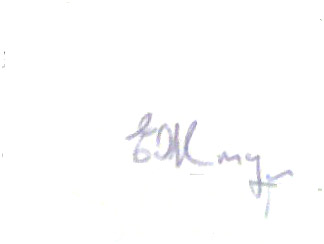 Evgenij Zhmurikovevg.zhmurikov@gmail.com(7) - 913-457-7220